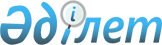 О внесении изменений в постановление Правительства Республики Казахстан от 29 мая 2020 года № 336 "Об утверждении перечня государственных организаций высшего и (или) послевузовского образования, первые руководители которых назначаются на должности и освобождаются от должностей Правительством Республики Казахстан, правил их назначения на должности, освобождения от должностей и аттестации"Постановление Правительства Республики Казахстан от 1 сентября 2023 года № 757.
      Правительство Республики Казахстан ПОСТАНОВЛЯЕТ:
      1. Внести в постановление Правительства Республики Казахстан от 29 мая 2020 года № 336 "Об утверждении перечня государственных организаций высшего и (или) послевузовского образования, первые руководители которых назначаются на должности и освобождаются от должностей Правительством Республики Казахстан, правил их назначения на должности, освобождения от должностей и аттестации" следующие изменения:
      заголовок изложить в следующей редакции:
      "Об утверждении Правил назначения Правительством Республики Казахстан на должности, освобождения от должностей и аттестации первых руководителей отдельных государственных организаций высшего и (или) послевузовского образования";
      в пункте 1:
      подпункт 1) исключить;
      подпункт 2) изложить в следующей редакции:
      "2) Правила назначения Правительством Республики Казахстан на должности, освобождения от должностей и аттестации первых руководителей отдельных государственных организаций высшего и (или) послевузовского образования.";
      в Правилах назначения Правительством Республики Казахстан на должности, освобождения от должности и аттестации первых руководителей отдельных государственных организаций высшего и (или) послевузовского образования, утвержденных указанным постановлением:
      заголовок изложить в следующей редакции:
      "Правила назначения Правительством Республики Казахстан на должности, освобождения от должностей и аттестации первых руководителей отдельных государственных организаций высшего и (или) послевузовского образования".
      2. Настоящее постановление вводится в действие по истечении десяти календарных дней после дня его первого официального опубликования.
					© 2012. РГП на ПХВ «Институт законодательства и правовой информации Республики Казахстан» Министерства юстиции Республики Казахстан
				
      Премьер-Министр Республики Казахстан 

А. Смаилов
